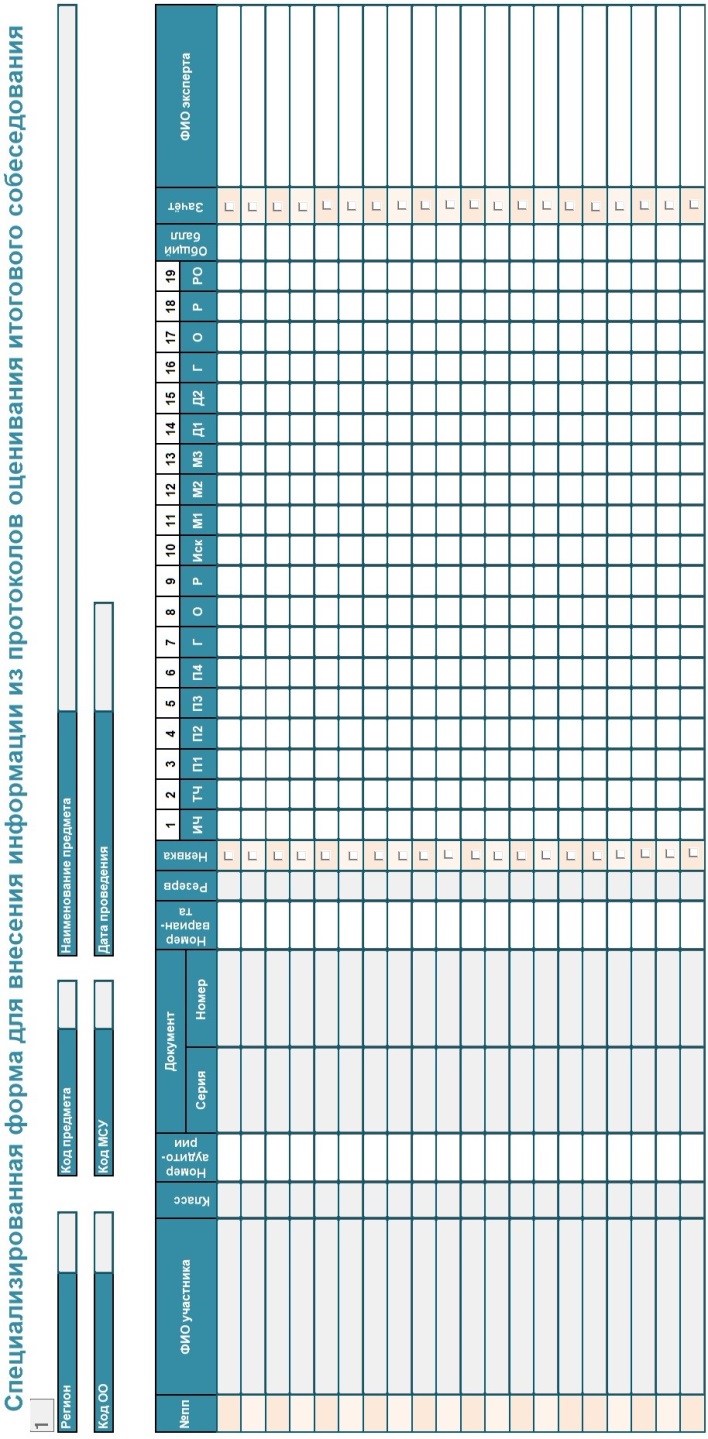 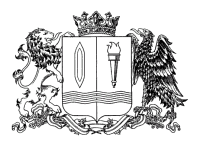 ДЕПАРТАМЕНТ ОБРАЗОВАНИЯ ИВАНОВСКОЙ ОБЛАСТИПРИКАЗот 07.02.2019 № 160-оДЕПАРТАМЕНТ ОБРАЗОВАНИЯ ИВАНОВСКОЙ ОБЛАСТИПРИКАЗот 07.02.2019 № 160-оПриложение  к приказу Департамента образования Ивановской областиот 07.02.2019 №160-оПриложение 16 к приказуДепартамента образованияИвановской областиот 28.01.2019 №91-оС П Е Ц И А Л И З И Р О В А Н Н А Я   Ф О Р М Адля внесения информации из протоколов экспертов по оцениванию ответов участников итогового собеседованияС П Е Ц И А Л И З И Р О В А Н Н А Я   Ф О Р М Адля внесения информации из протоколов экспертов по оцениванию ответов участников итогового собеседования